Rysunek 1Pytania o drogę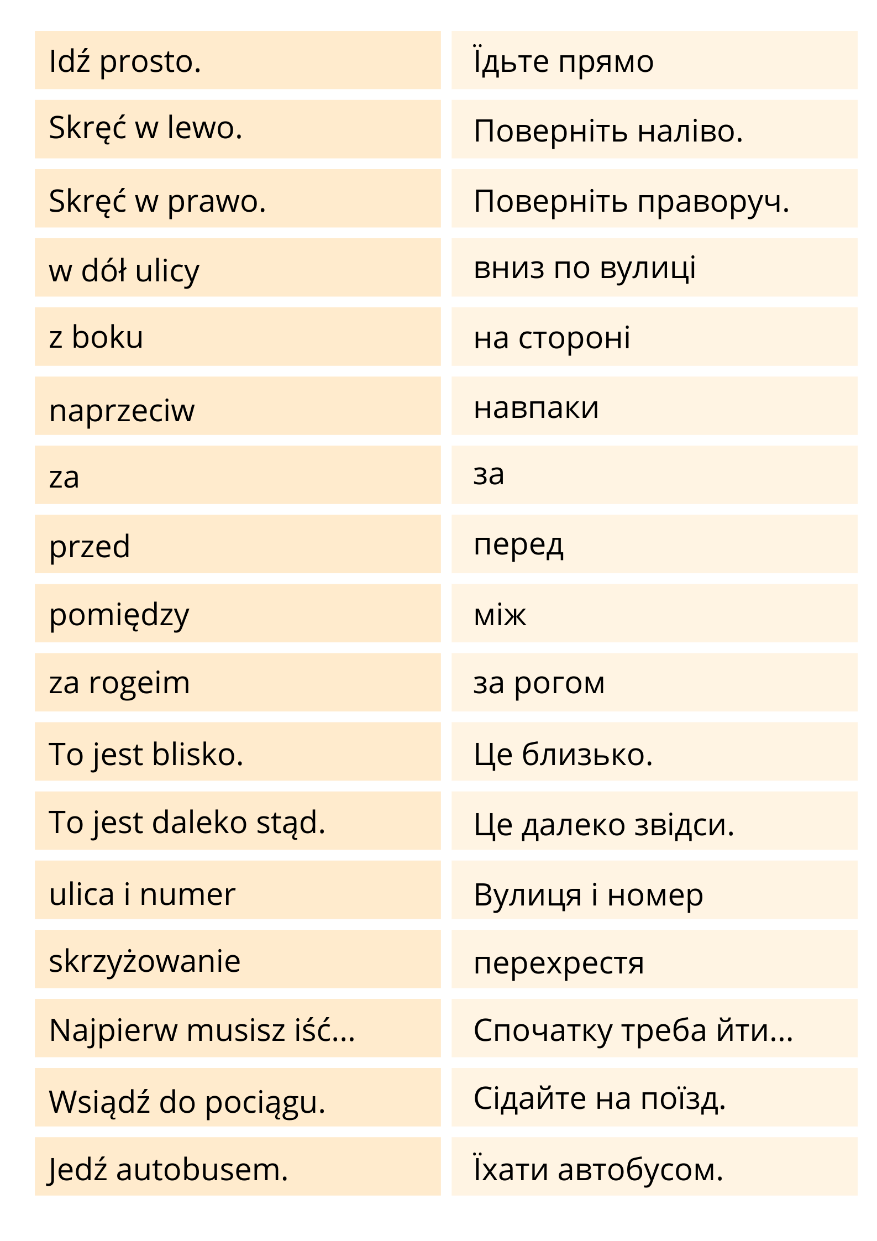 Tabela 1Pytania o drogęPolskiукраїнськаIdź prosto.Йдіть прямоSkręć w lewo.Поверніть наліво.Skręć w prawo.Поверніть праворуч.w dół ulicyвниз по вулиціz bokuна стороніnaprzeciwнавпакиzaзаprzedпередpomiędzyміжza rogiemза рогомTo jest blisko.Це близько.To jest daleko stąd.Це далеко звідси.ulica i numerВулиця і номерskrzyżowanieперехрестяNajpierw musisz iść...Спочатку треба йти...Wsiądź do pociągu.Сідайте на поїзд.Jedź autobusem.Їхати автобусом.